                    Pet Number_________	                      PAID  _________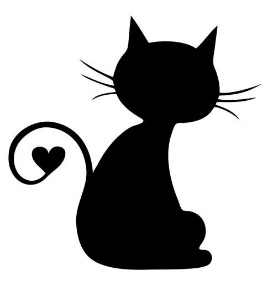                                         WEIGHT______      RABIES VACCINE__________			             Owner:_________________________________________Animal Name:____________________________________Color_____________________Address:__________________________________________________________________City/State/Zip______________________________________________________________Phone #_________________________________________Emergency #_____________________________________           I have been advised as to the nature of the procedures to be performed and I understand that if anesthesia is to be used that there are always risks involved.  I realize that no guarantee can ethically or professionally be made regarding the outcome. Remember you are bringing your cat to a shelter environment which has inherent risks of disease exposure and we are not responsible for any post surgical illnesses even though we do everything possible to prevent any disease exposure.  I understand that I assume financial responsibility for ALL SERVICES RENDERED. Procedure: FELINE CASTRATIONSignature:_________________________________________________________Date_________________________----------------------------------------------------------------------------------------------------------------------------------------------------------------	Owners Name:________________________________Pet:______________________Pick Up Time:_________________________________Pet Number:_______________Please be aware that all pets must be picked up the same dayANY PETS LEFT OVERNIGHT WILL BE SUBJECT TO A BOARDING CHARGE OF $15 PER NIGHTTO BE FILLED OUT BY SURGERY STAFF:	Check-In Time:                   TELAZOL            Time Given	                                                                     DBK            Time Given                                                 ANTISEDEN             Time Given                                        